Temat: Sprawdź się, czy dobrze znasz mapę Polski(wydrukować, wypełnić i wkleić do zeszytu – do odesłania na e-mail tylko zad.3 i 4 z podpisem ucznia)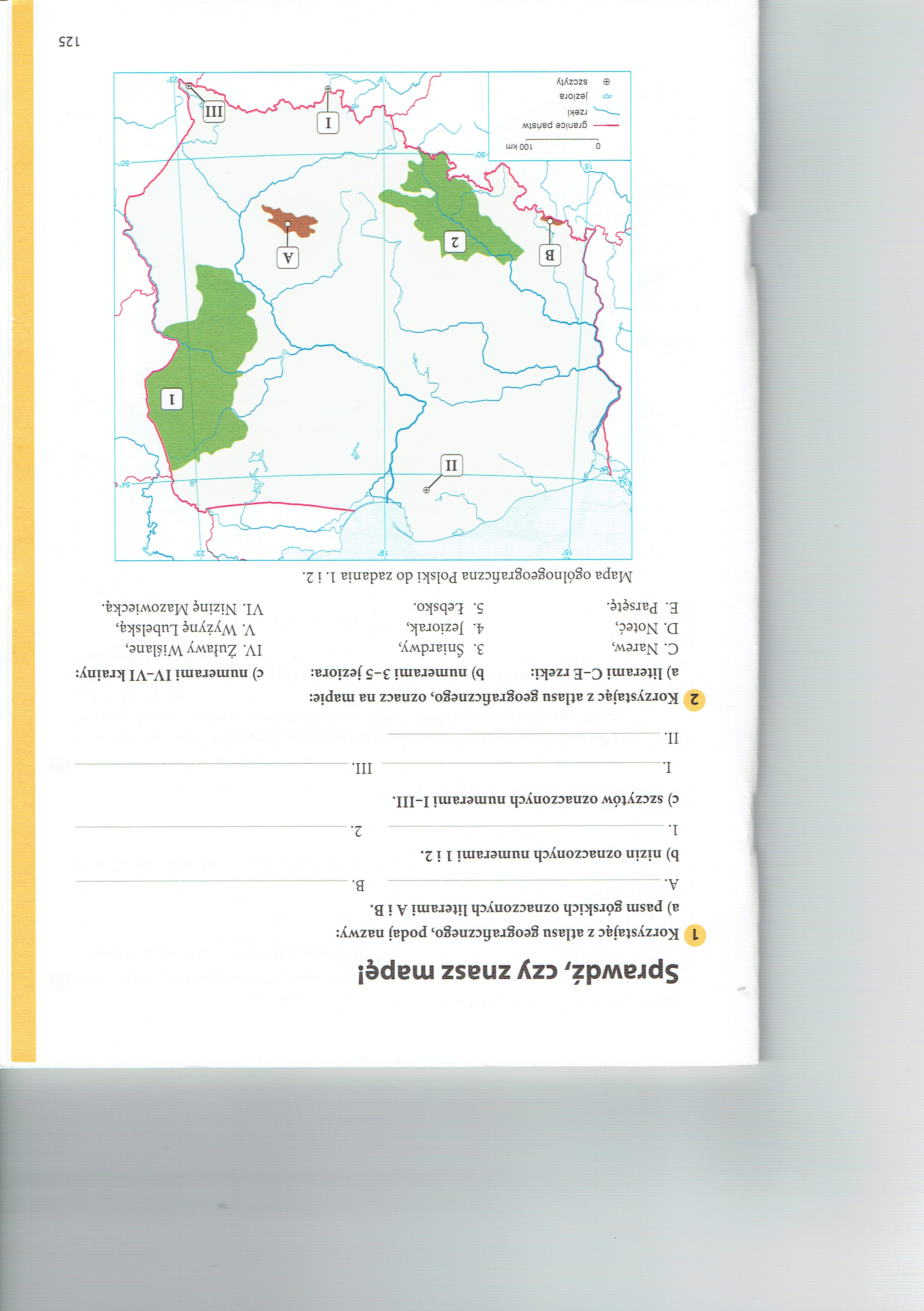 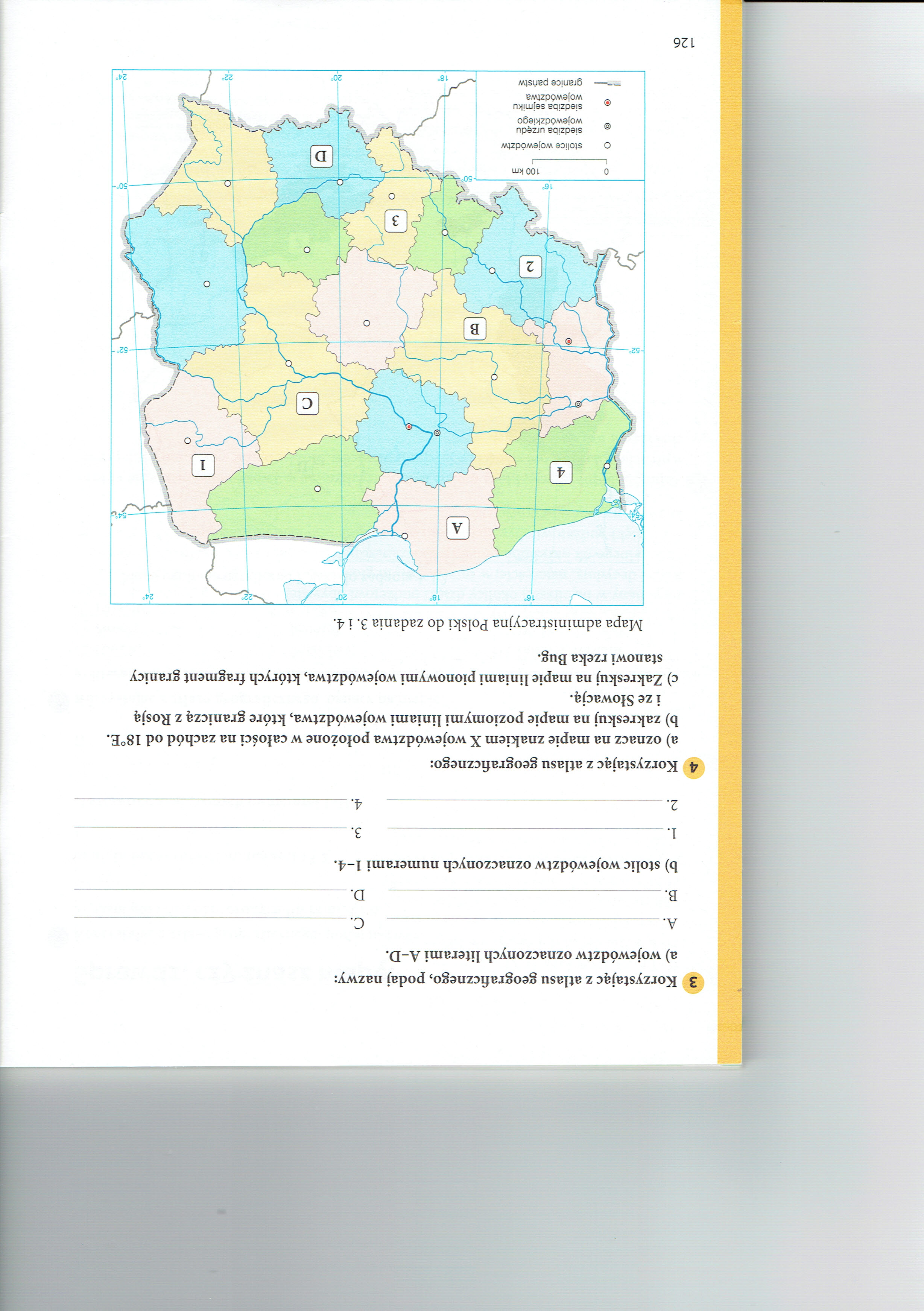 